时光境花园全景看房二维码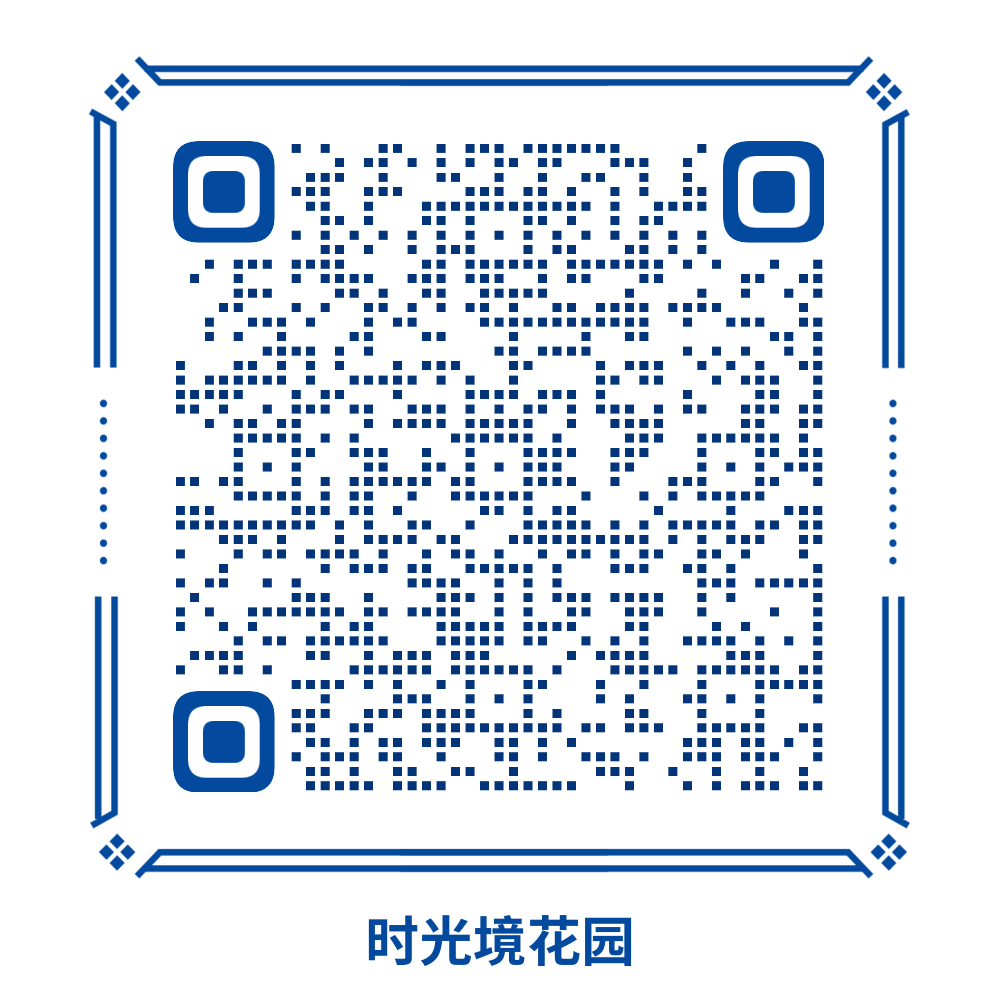 盛境御府全景看房二维码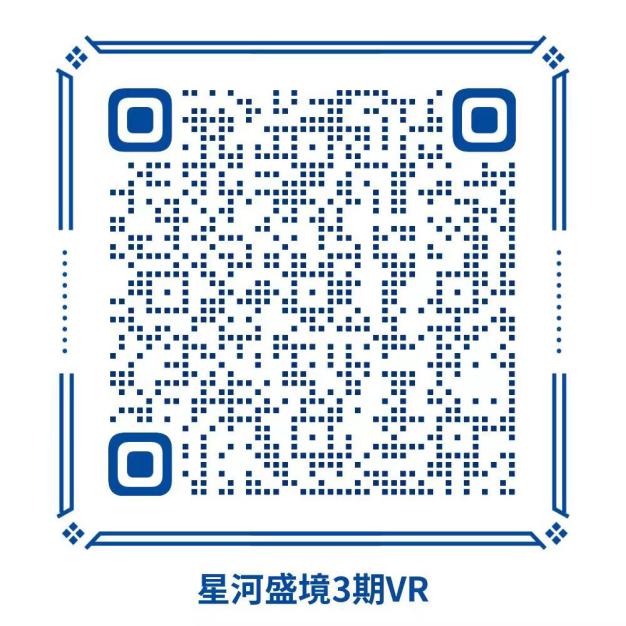 绿海山河逸居全景看房二维码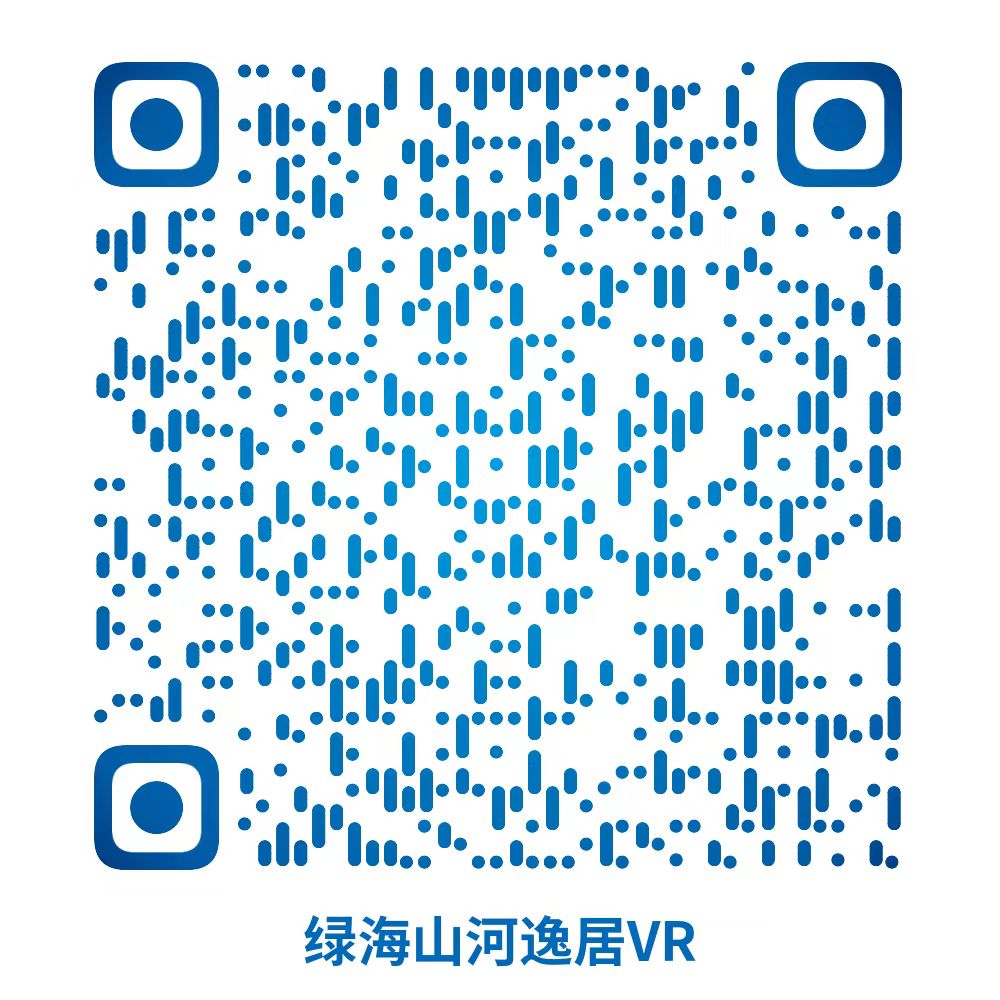 